Sondrio, 16 ottobre 2019	Prot.1080  			                                                         		 AI DIRIGENTI SCOLASTICI SCUOLE                                                                 		        SECONDARIE DI 1° GRADO ED ISTITUTI                                  		     COMPRENSIVI della Provincia di SondrioOGGETTO: attività di orientamento in entrata a.f. 2020/2021Il PFP Valtellina propone agli studenti delle scuole secondarie di primo grado e alle famiglie due giornate in cui la scuola sarà aperta e verrà illustrata l’offerta formativa:VENERDI´ 13 DICEMBRE 2019 dalle ore 17.00 alle ore 20.00 (SEDE DI SONDRIO)SABATO 14 DICEMBRE 2019 dalle ore 14.00 alle ore 17.00 (SEDE DI SONDALO)SABATO 10 GENNAIO 2020 dalle ore 15.30 alle ore 18.30 (SEDE DI SONDALO)SABATO 18 GENNAIO 2020 dalle ore 14.00 alle ore 17.00 (SEDE DI SONDRIO)Il PFP VALTELLINA partecipa alle giornate dedicate all’orientamento in uscita presso le scuole secondarie di primo grado della Provincia.Il PFP VALTELLINA partecipa alla manifestazione dedicata all’orientamento degli alunni della scuola secondaria di primo grado della provincia di Sondrio LA SCUOLA PER ME prevista nelle giornate di giovedì 28 venerdì 29 e sabato 30 Novembre 2019, presso il Polo Fieristico di Morbegno.Il PFP VALTELLINA offre la possibilità, a tutti gli interessati, di visitare le sedi in orario scolastico per conoscere le strutture e partecipare alle lezioni teoriche e di laboratorio. Per ragioni organizzative è necessario fissare un appuntamento. Contatti referenti per l’orientamento:  Donatella Maffina 	donatella.maffina@pfpvaltellina.it Ombretta Rossi  		ombretta.rossi@pfpvaltellina.it Mirko Pasquinoli		mirko.pasquinoli@pfpvaltellina.itSede di Sondrio Tel. 0342 515290Sede di Sondalo Tel. 0342 801551Distinti saluti								Il direttore Evaristo Pini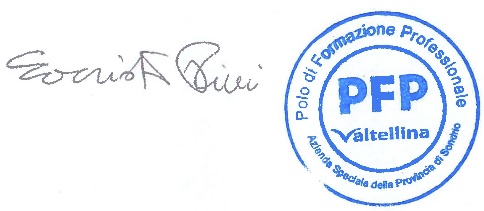 Qualifica Professionale (Corso triennale)Diploma di Tecnico Professionale (IV anno)OPERATORE DELLA RISTORAZIONE – ALLESTIMENTO SALA E SOMMINISTRAZIONE PIATTI E BEVANDE(Sede di Sondrio e Sondalo)TECNICO DEI SERVIZI DI SALA E BAR (Sede di Sondrio e Sondalo)OPERATORE DELLA RISTORAZIONE – PREPARAZIONE DEGLI ALIMENTI E ALLESTIMENTO PIATTI(Sede di Sondrio e Sondalo)TECNICO DI CUCINA (Sede di Sondrio e Sondalo)OPERATORE DELLE PRODUZIONI ALIMENTARI – LAVORAZIONE E PRODUZIONE DI PASTICCERIA, PASTA E PRODOTTI DA FORNO(Sede di Sondalo)TECNICO DELLA TRASFORMAZIONE AGRO- ALIMENTARE (Sede di Sondalo)OPERATORE DEL BENESSERE – EROGAZIONE DI TRATTAMENTI DI ACCONCIATURA (Sede di Sondrio e Sondalo)TECNICO DELL’ACCONCIATURA (Sede di Sondrio e Sondalo)OPERATORE DEL BENESSERE - EROGAZIONE DEI SERVIZI DI TRATTAMENTO ESTETICO (Sede di Sondrio e Sondalo) TECNICO DEI TRATTAMENTI ESTETICI (Sede di Sondrio e Sondalo)OPERATORE DELL’ABBIGLIAMENTO E DEI PRODOTTI TESSILI PER LA CASA (Sede di Sondrio)TECNICO DELL’ABBIGLIAMENTO (Sede di Sondrio)OPERATORE EDILE – REALIZZAZIONE OPERE MURARIE E DI IMPERMEABILIZZAZIONE(Sede di Sondrio)TECNICO EDILE(Sede di Sondrio)OPERATORE AGRICOLO – GESTIONE DI ALLEVAMENTI (Sede di Sondrio)TECNICO AGRICOLO(Sede di Sondrio)OPERATORE AGRICOLO – COLTIVAZIONI DI PIANTE ERBACEE, ORTICOLE E LEGNOSE IN PIENO CAMPO E IN SERRA (Sede di Sondrio)TECNICO AGRICOLO(Sede di Sondrio)